Уважаемые родители! Предлагаем вам, совместно с ребенком, погрузиться в увлекательный  мир знаний, выполняя несложные задания и просматривая обучающие материалы.Математическое и сенсорное развитие(традиционное)Тема: «Счет по заданной мере»Сегодня Вы будете упражнять ребенка: в счете в пределах 20;в счете по заданной мере; в ориентировке на листе бумаги; продолжать учить чертить отрезок определенной длины;преобразовать фигуры; развивать воображение.Вам понадобится материал: счетные палочки, карандаш, линейка, тетрадь в клетку, цифры от 11 до 20.Работа в тетрадиПредложите ребенку открыть тетрадь и нарисовать отрезок:Как узнать длину отрезка? (Надо его измерить) Как это сделать?Очевидно, ребенок предложить это сделать с помощью линейки. Возможно, вспомнит, что можно отделять метку по две клетки, так как каждые две клетки равны 1 сантиметру. Измеряем отрезок, и определяем его длину.Далее Вы можете, нарисовать свой вариант отрезка, и предложите измерить его при помощи клеточек, не используя линейку. - Какой из двух отрезков длиннее?Не забывайте хвалить ребенка!Поиграем в игру «Какой цифры не стало?»:Разложите на столе числа по порядку  от 11 до 20. Затем предложите ребенку закрыть глаза, переставляете числа в ряду. Открыв глаза, ребенок отмечает, что изменилось.  Если он отвечает правильно, отгадывает, то становится ведущим.Следующая игра «Отгадай-ка!»:- На столе лежит 3 яблока. Одно из них разрезали пополам. Сколько яблок на столе. (Три) 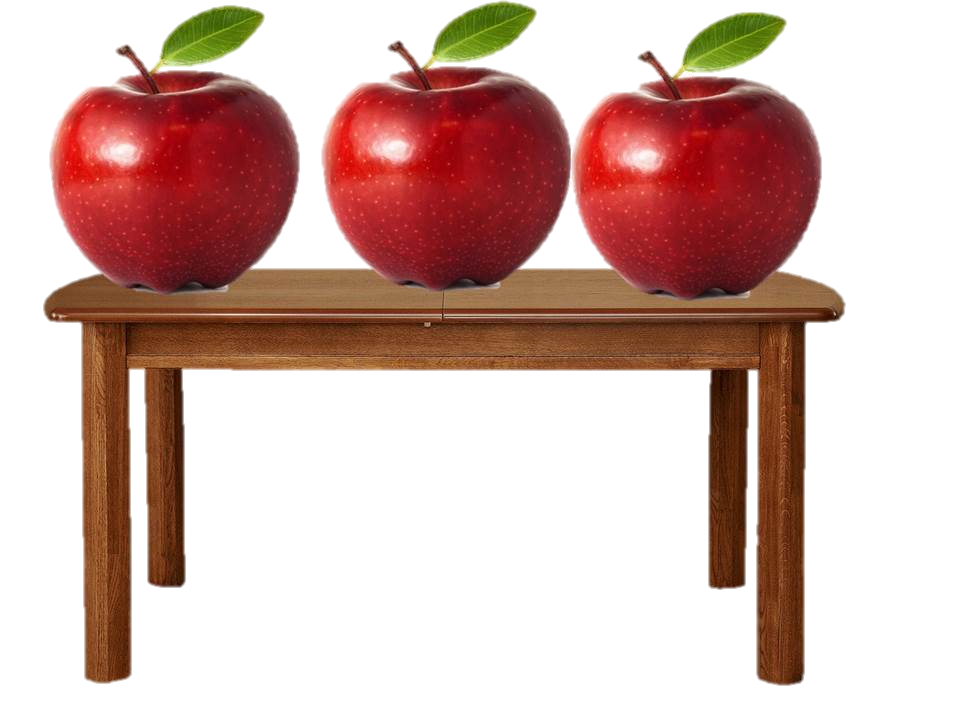 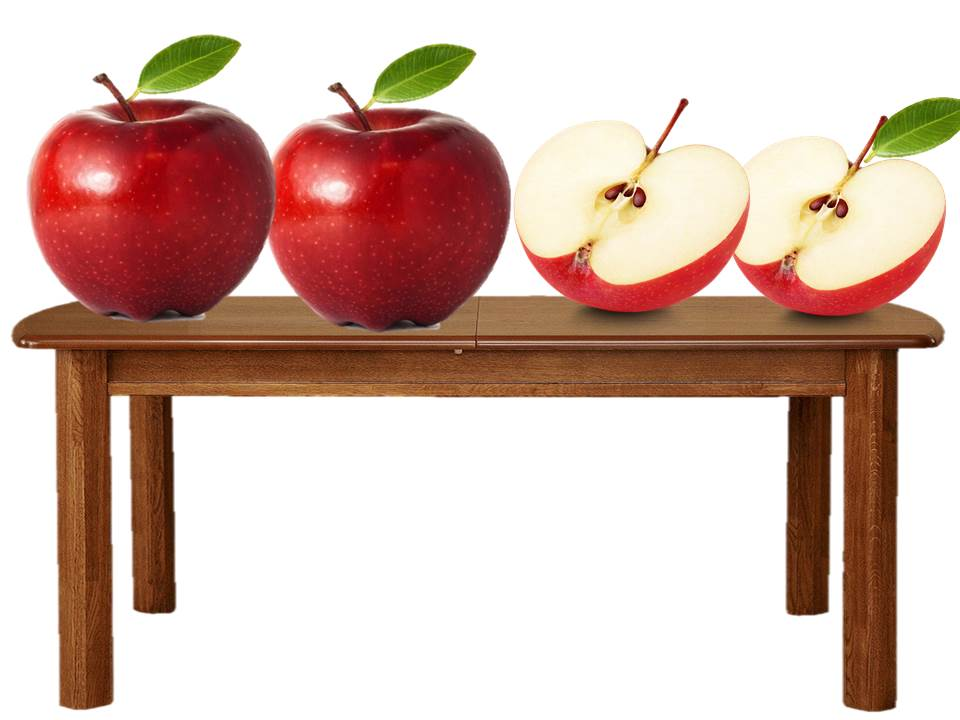 А теперь игра  «Золушка»:Развиваем мелкую моторику рук: необходимо смешать на столе кучку из гороха, фасоли – что найдется под рукой (3-4 разных вида, не больше). Предложить  разобрать ее на однородные кучки – с завязанными глазами. Побеждает тот, кто за определенное время (его устанавливают заранее) разберет больше.Успехов Вам и удачи!С уважением, педагоги МБДОУ ДС «Чебурашка» г. Волгодонска